Instructions on Planting a Sunflower  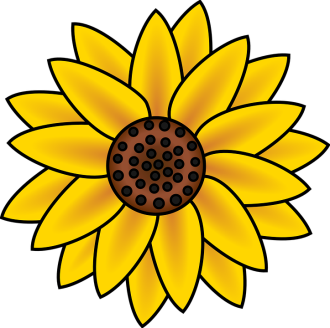 1.  										2.  											3. 											4. 											